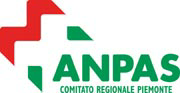 COMUNICATO STAMPAI GIOVANI VOLONTARI ANPAS CONTRO OGNI VIOLENZA DI GENERE ATTRAVERSO LA CAMPAGNA #SIGNALFORHELPL’Anpas (Associazione Nazionale Pubbliche Assistenze) Comitato regionale del Piemonte ha realizzato un video di un minuto per sensibilizzare contro le violenze di genere e abusi e per promuovere il segnale di aiuto. Signal for help è un gesto fatto con una sola mano per chiedere silenziosamente aiuto. Il segnale di aiuto è stato lanciato dalla Canadian Women's Foundation nell’aprile del 2020, in piena emergenza Covid-19, quando le necessarie misure di isolamento sociale dovute alla pandemia hanno reso più difficile per le persone a rischio di violenze cercare aiuto in sicurezza. Il video #SignalForHelp realizzato da Anpas è nato da un’idea delle ragazze e ragazzi del Gruppo Giovani Anpas Piemonte, i quali hanno inoltre partecipato alle riprese in qualità di attori protagonisti. Vincenzo Sciortino, responsabile della Comunicazione Anpas Piemonte: «La violenza di genere così come tutte le violenze rappresentano un problema grave e complesso che affligge la nostra società. Il messaggio veicolato dai nostri giovani non vuol essere una banalizzazione della problematica, ma unicamente una sensibilizzazione verso altri giovani affinché possano acquisire consapevolezza della drammatica situazione e farsi veicolo di un messaggio di prevenzione».«Il Gruppo Giovani di Anpas Piemonte – spiega Riccardo Casaro, viceresponsabile del Gruppo Giovani Anpas Piemonte – ha ideato questo video per sostenere la campagna #SignalForHelp, gesto lanciato dalla Canadian Women's Foundation nel 2020 che significa: urgente richiesta d'aiuto contro la violenza domestica. La speranza è che il segno possa diventare simbolo di sensibilizzazione sulla tematica delle violenze di genere». «Dopo aver visto altri video inerenti all’argomento in questione – racconta la responsabile del Gruppo Giovani Anpas Piemonte, Samantha Ferrari – abbiamo pensato che i giovani volontari potessero contribuire alla campagna sensibilizzazione #SignalForHelp cercando di fare emergere questa problematica, purtroppo ormai diffusa anche tra i ragazzi. Quando abbiamo proposto questa iniziativa ai ragazzi abbiamo ricevuto un’ondata di risposte positive. Entusiasti hanno iniziato a proporre idee, a cercare più informazioni possibili per non risultare banali e approssimativi nel parlare di violenza. Quindi abbiamo cercato tutti insieme di comunicare e portare avanti quello che Anpas ci ha insegnato: essere presenza, accompagnare, condividere una responsabilità promuovendo atteggiamenti coerenti ed efficaci nei confronti delle problematiche individuate». L’Anpas (Associazione Nazionale Pubbliche Assistenze) Comitato Regionale Piemonte rappresenta oggi 82 associazioni di volontariato con 9 sezioni distaccate, 10.301 (di cui 3.986 donne), 5.509 soci, 595 dipendenti, di cui 64 amministrativi che, con 433 autoambulanze, 220 automezzi per il trasporto disabili, 260 automezzi per il trasporto persone e di protezione civile e 4 imbarcazioni, svolgono annualmente 493.795 servizi con una percorrenza complessiva di 16.035.424 chilometri.Il video Anpas sul Segnale di aiuto è disponibile in alta risoluzione al seguente link per il download:https://we.tl/t-uZThxRe2CHGrugliasco (To), 6 agosto 2021Luciana Salato – Ufficio stampa ANPAS – Comitato Regionale Piemonte; Tel. 011-4038090; e-mail: ufficiostampa@anpas.piemonte.it,  www.anpas.piemonte.it 